Nájdi zlodeja: má fúzy a okuliarekabát bez gombíkov a nemá kravatumá pokrývku hlavy – ale nie čiaplunikdy sa nesmejemá tašku v ľavej rukevyzerá, akoby mal okolo 50 rokov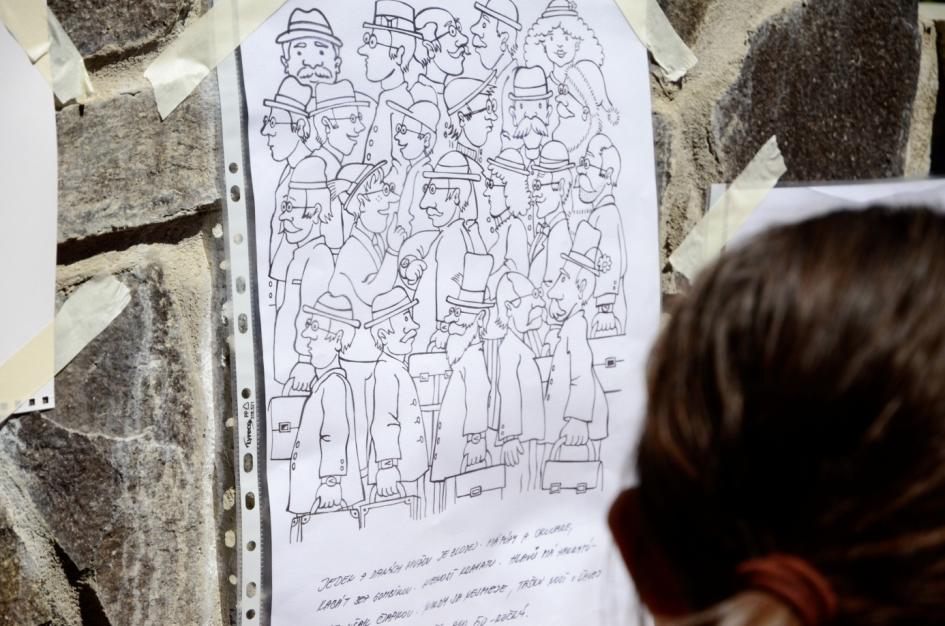 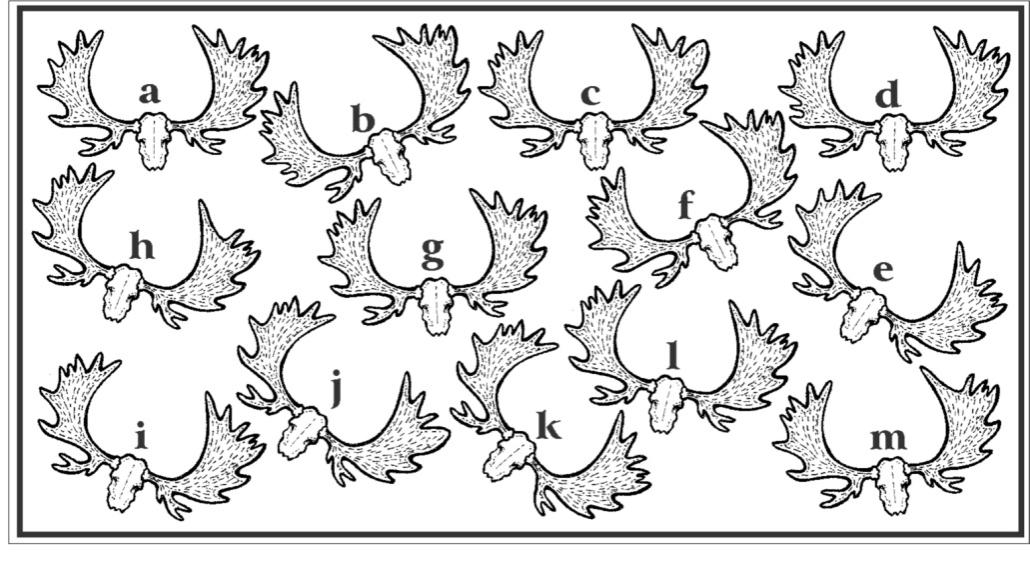 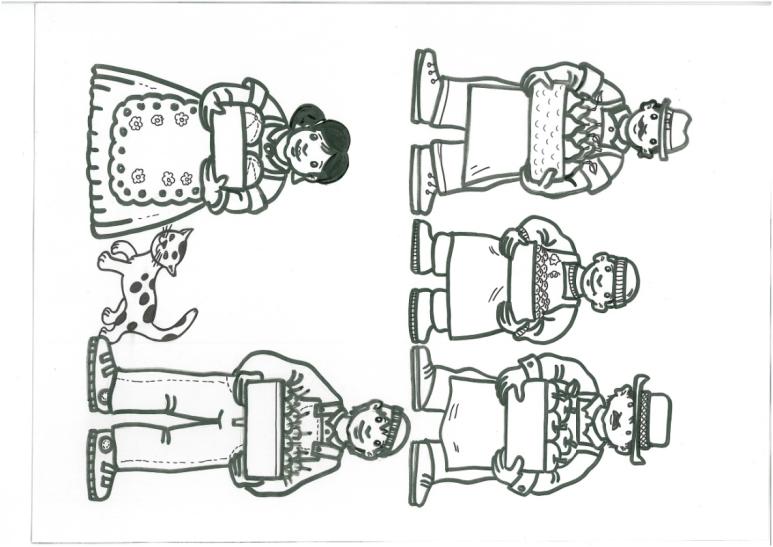 Logická úloha:Predavač Pedro má 3m priateľov: Mark a Ben sú menší ako André.Pedro je menší ako Ben a väčší ako Mark.Ako sa kto volá? Kto je rovnako vysoký ako Pedrova manželka Izabela?Odpoveď: Volajú sa po poradí: Ben, Mark, Padro, Izabela, André.Ber po poradí drevá tak, aby si nijakým nepohol – čiže ber vždy to vrchné...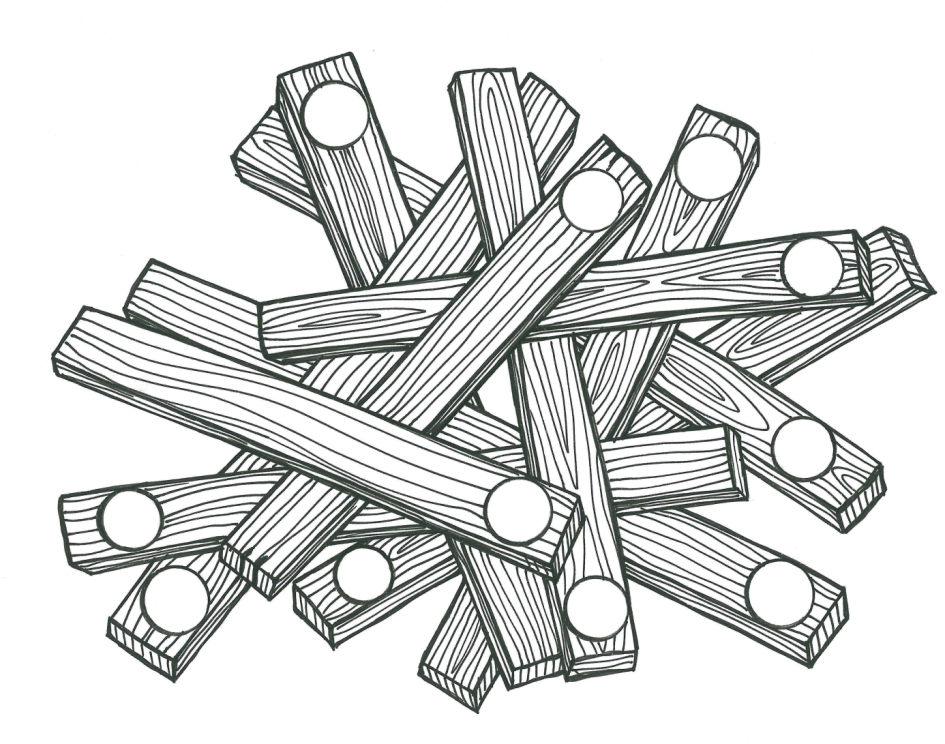 